                 КАРАР                                                              ПОСТАНОВЛЕНИЕ 08 апрель 2022 й			            № 18                         08 апреля 2022 г.«Об утверждении методических рекомендаций  к внешнему виду размещаемых на территории сельского поселения Новонадеждинский сельсовет муниципального района Благовещенский район Республики Башкортостан нестационарных торговых объектов (нестационарных объектов по предоставлению услуг)».       В соответствии Федеральным законом от 6 октября 2003 года №131- ФЗ «Об общих принципах организации местного самоуправления в Российской Федерации», Федеральным законом от 28 декабря 2009 года № 381-ФЗ “Об основах государственного регулирования торговой деятельности в Российской Федерации», Правилами благоустройства и санитарного содержания территории сельского поселения Новонадеждинский сельсовет муниципального района Благовещенский район Республики Башкортостан, Администрация сельского поселения Новонадеждинский сельсовет муниципального района Благовещенский район Республики БашкортостанПОСТАНОВЛЯЕТ:Утвердить методических рекомендаций к внешнему виду, размещаемых на территории сельского поселения Новонадеждинский сельсовет муниципального района Благовещенский район Республики Башкортостан нестационарных торговых объектов (нестационарных объектов по предоставлению услуг) (Приложение №1).Настоящее постановление вступает в силу со дня его подписания. Настоящее постановление подлежит размещению на официальном сайте администрации сельского поселения Новонадеждинский сельсовет муниципального района Благовещенский район Республики Башкортостан.Контроль за выполнением настоящего постановления оставляю за собой.Глава сельского поселения                                                               Н.П. АкимкинаПриложение №1к постановлению администрацииСельского поселения Новонадеждинский сельсоветМуниципального района Благовещенский район Республики Башкортостанот 08 апреля 2022 года №18МЕТОДИЧЕСКИЕ РЕКОМЕНДАЦИИ к внешнему виду размещаемых на территории сельского поселения Новонадеждинский сельсовет муниципального района Благовещенский район Республике Башкортостан нестационарных торговых объектов (нестационарных объектов по предоставлению услуг)».Размещение нестационарного торгового объекта должно соответствовать градостроительным, архитектурным, пожарные, санитарным нормам, правилам и нормативам.Размещение (обустройство) стационарного торгового объекта (за исключением торговых автоматов, передвижных вооружений) осуществляется в соответствии с проектом (эскизом) объекта, согласованным с главным архитектором Администрации Муниципального района Благовещенский район Республики Башкортостан.В наружной отделке нестационарных торговых объектов применить: алюминиевые композитные панели и металлоконструкции, возможны вставки из дерева, декоративный камень. Оконные и дверные блоки запроектировать из алюминиевого профиля или мет аллопластика темно-серого или коричневого цвета. Покрытие кровля- профнастил гофра 60 мм.          Наружное рекламное оформление предполагается выполнить в виде объемных пластиковых букв с внутренней подсветкой, букв с контра ажурной подсветкой или светового короба.        Для продажи сезонных овощей, фруктов:        -Сборно-разборный нестационарных торгового объект для продажи сезонных овощей   и   фруктов 	с выдвижными	полками	со створками	на   подвесных	тросах.           Материалы изготовления: Стойки и балки - брус квадратного сечения 150х150 мм;          Теневые рейки - доска сечения 25x150 мм;           Пустотные	опоры	-	металлопрофиль	квадратного	сечения	l50xl 50	мм;Закладные детали - металлические уголки.Предусмотреть благоустройство и вертикальную планировку таким образом, чтобы не создавать препятствий для перемещения маломобильных граждан.Нестационарный торговый объект должен иметь вывеску, определяющую профиль объекта, информационную табличку с указанием зарегистрированного названия, формы собственности и режима работы на русском и башкирском языках.Благоустройство и озеленение территории земельных участков должно осуществляться с учетом требований Правил благоустройства и санитарного содержания территории городского поселения город Благовещенск муниципального района Благовещенский район Республики Башкортостан.Самовольное изменение функционального назначения нестационарного торгового объекта не допускается.Отклонения от методических рекомендаций допускаются при условии предварительного согласования с главным архитектором Администрации муниципального района Благовещенский район Республике Башкортостан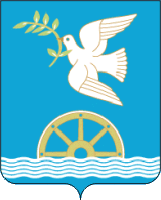 